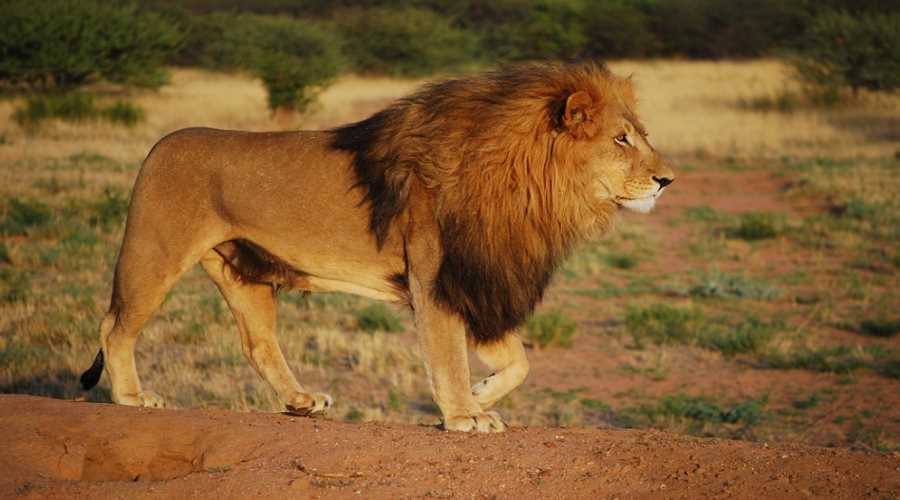 LEW AFRYKAŃSKI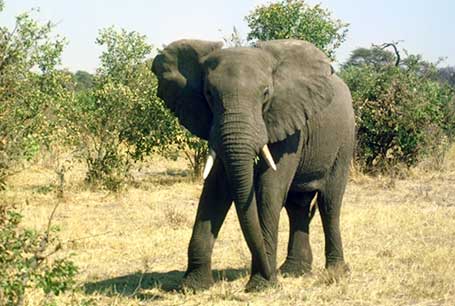 SŁOŃ AFRYKAŃSKI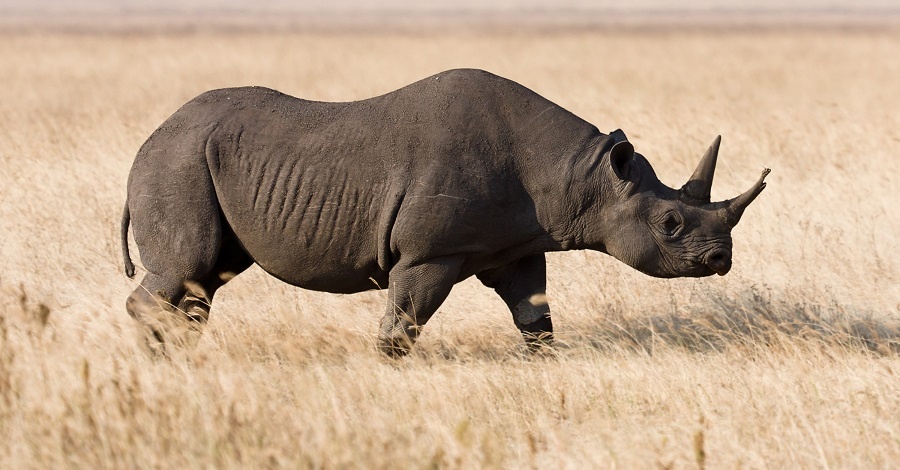 NOSOROŻEC CZARNY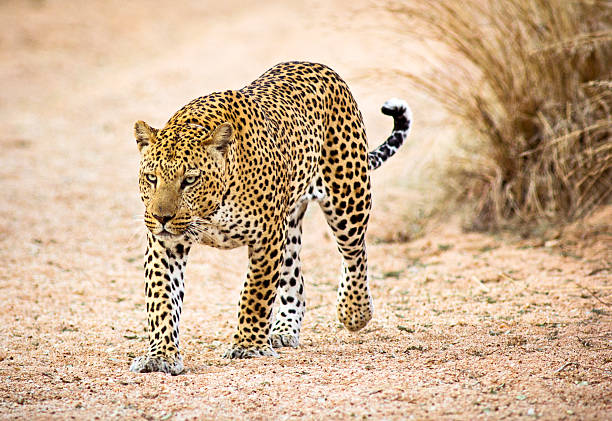 LAMPART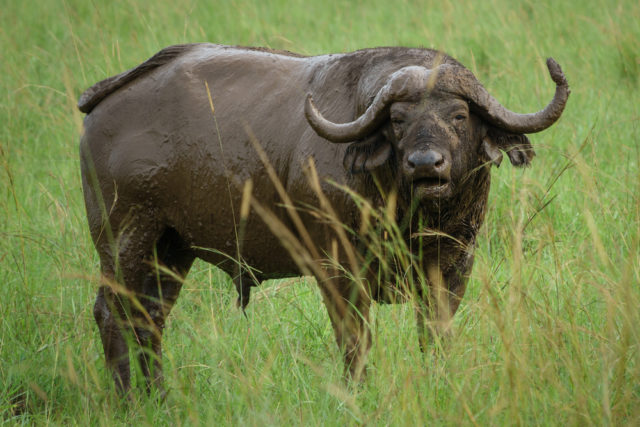 BAWÓŁ AFRYKAŃSKI